DEFINICIÓN DE PEDAGOGÍA INFANTILSe conoce como pedagogía al conjunto de conocimientos asociados a la educación como fenómeno humano y social. Puede decirse que la pedagogía es una ciencia aplicada de dimensión psicosocial, aunque para algunos autores se trata de un arte o de un saber.Infantil, por su parte, es un adjetivo que refiere a lo vinculado a la infancia (el periodo vital que comienza con el nacimiento y finaliza llegando a la pubertad). Lo infantil hace mención a una especialidad o un género enfocado a los niños.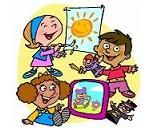 La pedagogía infantil, por lo tanto, es una disciplina científica que tiene como objeto de interés a la educación de los menores de edad. El especialista en esta materia dispone de variados conocimientos investigativos, metodológicos y teóricos para estar en condiciones de ejercer la docencia en el sector de la educación primaria o incluso preescolar.En concreto, se considera que el especialista en pedagogía infantil debe tener los conocimientos y las capacidades necesarias para proceder a comprender el desarrollo del niño y el contexto en el que este tiene lugar, fomentar y propiciar el citado desarrollo, o asimilar a la perfección las conexiones que, de un modo u otro, afectan a lo que es el proceso de formación del pequeño en cuestión.Para conseguir todo ello, los distintos estudios universitarios de esta citada pedagogía lo que hacen es establecer asignaturas y contenidos que versan acerca de cuestiones tales como las teorías de la educación infantil, las dimensiones educativas del pequeño, la metodología específica o la estructura organizativa del sistema educativo actual.Este especialista también puede actuar de diversas maneras para reforzar los procesos educativos de esta etapa y para influir en la socialización del pequeño.Las tareas de estos pedagogos también incluyen el desarrollo o el análisis de las políticas de atención a los niños, la construcción de significados y sentidos novedosos, la investigación sobre las teorías de educación y la elaboración de propuestas que propicien la autonomía y el pensamiento crítico.Muchos son los pedagogos importantes que han ejercido su influencia en este sector que estamos analizando. Así, estaría el caso, por ejemplo, de Jean William Fritz Piaget. Jean Piaget es como más comúnmente se llamó a este que destacó por sus estudios de la infancia y acerca del desarrollo cognitivo.En concreto, en este último aspecto lo que hizo fue establecer las etapas del citado desarrollo: la sensoriomotora, la preoperacional, la de operaciones concretas y la de operaciones formales.Los rusos Antón Makárenko y Lev Vygotski fueron otros de los expertos en esta citada área que dejaron su profunda huella en la misma y que hoy son estudiados en el mundo entero por los profesionales de la pedagogía. En este sentido, sobre el último personaje hay que destacar el interés que despierta su teoría de la psicología y el juego.Es importante tener en cuenta que no existen límites concretos en la definición y el ámbito de la pedagogía infantil. Su especificidad científica está dada por el análisis de lo vinculado a la educación de los niños y, de esta manera, logra distinguirse de lo que se conoce como didáctica (el conjunto formado por aquellas técnicas que logran facilitar el aprendizaje).